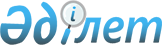 О признании утратившим силу постановления акимата Енбекшильдерского района от 3 марта 2017 года № а-3/48 "Об определении специально отведенного места для осуществления выездной торговли на территории города Степняка"Постановление акимата Енбекшильдерского района Акмолинской области от 10 июля 2017 года № а-7/148. Зарегистрировано Департаментом юстиции Акмолинской области 24 июля 2017 года № 6026
      Примечание РЦПИ.

      В тексте документа сохранена пунктуация и орфография оригинала.
      В соответствии с Законом Республики Казахстан от 23 января 2001 года "О местном государственном управлении и самоуправлении в Республике Казахстан", Законом Республики Казахстан от 12 апреля 2004 года "О регулировании торговой деятельности", акимат района ПОСТАНОВЛЯЕТ:
      1. Признать утратившим силу постановление акимата Енбекшильдерского района от 3 марта 2017 года № а-3/48 "Об определении специально отведенного места для осуществления выездной торговли на территории города Степняка" (Зарегистрировано в Реестре государственной регистрации нормативных правовых актов № 5866, опубликовано 11 апреля 2017 года в эталонном контрольном банке нормативных правовых актов Республики Казахстан в электронном виде).
      2. Контроль за исполнением настоящего постановления возложить на руководителя аппарата акима района Нургалиева Р.Н.
      3. Настоящее постановление вступает в силу со дня государственной регистрации в Департаменте юстиции Акмолинской области и вводится в действие со дня официального опубликования.
					© 2012. РГП на ПХВ «Институт законодательства и правовой информации Республики Казахстан» Министерства юстиции Республики Казахстан
				
      Исполняющий обязанности
акима района

А.Мешелов
